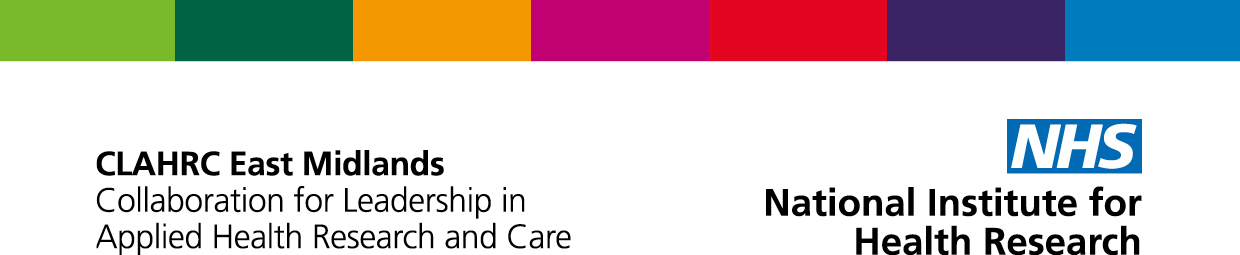 NIHR CLAHRC East Midlands Gold Postdoctoral Fellowship Awards for Clinical Academics Application Form for 2019 Awards The National Institute for Health Research (NIHR) Collaboration for Leadership in 
Applied Health Research and Care East Midlands (CLAHRC EM) is a partnership between 
Nottinghamshire Healthcare NHS Foundation Trust and the Universities of Nottingham and Leicester.Notes for guidanceThis opportunity is funded by NIHR CLAHRC East Midlands.This form should be used if you wish to apply to undertake a NIHR CLAHRC East Midlands Postdoctoral Gold Award for Clinical Academics. This award is only open to those working in the following professions: https://www.nihr.ac.uk/funding-and-support/documents/ICA/TCC-ICA-Eligible-Professions-and-Registration-Bodies.pdf who have been awarded their PhD and now wish to spend time developing an application for a Lectureship award (such as, but not restricted to, the Clinical Lectureship offered by the NIHR) or other postdoctoral research funding.  
For applicants wishing to work towards an NIHR award, please refer to the NIHR Clinical Lectureship (CL) guidance notes at https://www.nihr.ac.uk/funding-and-support/funding-for-training-and-career-development/training-programmes/nihr-hee-ica-programme/nihr-hee-ica-programme-cl.htm  before making an application. For applicants to be successful they must meet the eligibility criteria outlined. 
Please complete the form in BLOCK CAPITALS if handwritten or type, so that your information can be easily read.
When completing the form please ensure that you provide your full name (surname/family name and forenames) in the order they appear in your official documents i.e. passport.
If your supporting documents are not in English, we require officially translated versions as well as copies in the original language.
Please send your completed forms to Alice Phillips by e-mail (Alice.Phillips@nottingham.ac.uk) or by post to: 
Alice PhillipsNIHR CLAHRC East MidlandsInstitute of Mental HealthUniversity of Nottingham Innovation ParkTriumph RoadNottinghamNG7 2TUApplications should be received by 23.59pm on 25th February 2019. Applications received after this will not be accepted.If your application is successful, you will be invited to the next stage of the recruitment process.Interviews will take place in the CLAHRC offices in Nottingham on 4th Apirl 2019.11. Gold awards will start 1st June 2019.If you have any questions about filling out your application form, or would like to discuss the awards in more detail, please do not hesitate to contact Emma Rowley: Emma.Rowley@nottingham.ac.uk Data protection statementBy submitting this form you are consenting to NIHR CLAHRC East Midlands using the information provided from time to time for the purposes of exploring the clinical academic development programme operating across the East Midlands.The information that you provide on your application form will be used for the following purposes:To enable your application for entry to be considered and allow our recruitment team, where applicable, to assist you through the application process;To enable us to compile statistics, or to assist other organisations to do so about clinical academic careers. No statistical information will be published that would identify you personally;To enable us to initiate your Award record should you be offered a place on the programme.Essential Recruitment CriteriaAF = Application Form
II = Informal InterviewCLAHRC Clinical Academic Postdoctoral Gold Award Application This form should be completed and returned (along with supporting documentation as required) to Alice Phillips (Alice.Phillips@nottingham.ac.uk) by 23.59pm on 25th February 2019.Please complete the form in BLOCK CAPITALS if handwritten or type.FACTESSENTIALHOWQUALIFICATIONRelevant doctorate in Nursing, Midwifery, Allied Health, Health Visiting, Pharmacy, Wider Dental Team, Operating Department Practitioner, Healthcare Scientists and Clinical Psychology professions. A list of eligible professions can be found here: https://www.nihr.ac.uk/funding-and-support/documents/ICA/TCC-ICA-Eligible-Professions-and-Registration-Bodies.pdf Professional Doctorates will be accepted as per NIHR guidance: https://www.nihr.ac.uk/funding-and-support/documents/ICA/Round%203%20Professional%20Doctorates%20Eligibility%20Criteria%202017.pdf: AFEXPERIENCEEmployed as a registered healthcare professional and working in the NHS or organisation providing NHS care, in the East Midlands, with evidence of continuing personal and professional development. AF/IISUPPORTCan support application with an appropriate testimonial from employing organisation as to candidate’s ability to complete the Award.A commitment from NHS organisation and a Higher Education Institution to support the individual in moving to a lectureship / postdoctoral fellow post.AFSECONDMENTConfirmation that the supporting organisation can release the candidate for the time required to complete the Award (this is usually one day per week for the length of the award).AF/IIMOTIVATIONThe candidate can demonstrate motivation to improve clinical practice through research leadership and application to their field.IIFUTURE AMBITIONSThe candidate can present a strong business case for the activities required to progress their clinical academic career to a lecturer / senior research leader level.  AF/IICOMMITMENTThe candidate can demonstrate the motivation and ability to both identify learning gaps and address developmental opportunities relevant to their CL/other application.AF/IIPERSONAL DETAILSPERSONAL DETAILSPERSONAL DETAILSPERSONAL DETAILSPERSONAL DETAILSSurname/Family Name:Surname/Family Name:First/Given Name(s):First/Given Name(s):First/Given Name(s):Previous Surname/Family Name (if applicable):Previous Surname/Family Name (if applicable):Previous Surname/Family Name (if applicable):Previous Surname/Family Name (if applicable):Title (Dr, Mr, Mrs, Ms, etc.):Date of Birth:Gender:Gender:Nationality:Nationality:Country of Birth:Country of Birth:Country of Permanent Residence:Country of Permanent Residence:Country of Permanent Residence:ADDRESSESADDRESSESADDRESSESADDRESSESADDRESSESPermanent Home Address: (This must be completed)Permanent Home Address: (This must be completed)Address for Correspondence: (If different from home address)Address for Correspondence: (If different from home address)Address for Correspondence: (If different from home address)Post Code:Post Code:Post Code:Post Code:Post Code:Tel:Tel:Tel:Tel:Tel:Email:Email:Email:Email:Email:PROFESSION  Nursing  Midwifery  Allied Health  Health Visiting  Pharmacy  Wider Dental Team   Operating Department Practitioner  Clinical Psychology  Other (Please state):PROFESSIONAL REGISTRATIONPlease provide details of professional registration including PIN number and date of registration for renewal.EDUCATION AND QUALIFICATIONSEDUCATION AND QUALIFICATIONSEDUCATION AND QUALIFICATIONSEDUCATION AND QUALIFICATIONSGive details of the three highest classifications, further or higher education, since leaving school. Please provide information on qualifications already obtained and examinations still to be taken with the most recent first.Give details of the three highest classifications, further or higher education, since leaving school. Please provide information on qualifications already obtained and examinations still to be taken with the most recent first.Give details of the three highest classifications, further or higher education, since leaving school. Please provide information on qualifications already obtained and examinations still to be taken with the most recent first.Give details of the three highest classifications, further or higher education, since leaving school. Please provide information on qualifications already obtained and examinations still to be taken with the most recent first.Name of Institution/AddressDates (mm/yyyy) of attendanceQualification/Award (include class & division or grade obtained if known)Main SubjectsFrom:To:From:To:From:To:ENGLISH LANGUAGE COMPETENCEENGLISH LANGUAGE COMPETENCEENGLISH LANGUAGE COMPETENCEENGLISH LANGUAGE COMPETENCEENGLISH LANGUAGE COMPETENCEApplicants educated outside the UK in countries where English is not the first language must provide evidence that they have sufficient command of both spoken and written English. Acceptable evidence includes: GCSE/O-level English Language at grade C or above; an overall score of 6.0-6.5 in the British Council IELTS test; a score of 600 (80/90 IBT) in TOEFL, with a score of 4.0 in the Test of Written English (TWE). You will be required to submit originals or certified copies of any certificates and score reports.Applicants educated outside the UK in countries where English is not the first language must provide evidence that they have sufficient command of both spoken and written English. Acceptable evidence includes: GCSE/O-level English Language at grade C or above; an overall score of 6.0-6.5 in the British Council IELTS test; a score of 600 (80/90 IBT) in TOEFL, with a score of 4.0 in the Test of Written English (TWE). You will be required to submit originals or certified copies of any certificates and score reports.Applicants educated outside the UK in countries where English is not the first language must provide evidence that they have sufficient command of both spoken and written English. Acceptable evidence includes: GCSE/O-level English Language at grade C or above; an overall score of 6.0-6.5 in the British Council IELTS test; a score of 600 (80/90 IBT) in TOEFL, with a score of 4.0 in the Test of Written English (TWE). You will be required to submit originals or certified copies of any certificates and score reports.Applicants educated outside the UK in countries where English is not the first language must provide evidence that they have sufficient command of both spoken and written English. Acceptable evidence includes: GCSE/O-level English Language at grade C or above; an overall score of 6.0-6.5 in the British Council IELTS test; a score of 600 (80/90 IBT) in TOEFL, with a score of 4.0 in the Test of Written English (TWE). You will be required to submit originals or certified copies of any certificates and score reports.Applicants educated outside the UK in countries where English is not the first language must provide evidence that they have sufficient command of both spoken and written English. Acceptable evidence includes: GCSE/O-level English Language at grade C or above; an overall score of 6.0-6.5 in the British Council IELTS test; a score of 600 (80/90 IBT) in TOEFL, with a score of 4.0 in the Test of Written English (TWE). You will be required to submit originals or certified copies of any certificates and score reports.a)   Is English your first language?                                                     	 Yes	           Noa)   Is English your first language?                                                     	 Yes	           Noa)   Is English your first language?                                                     	 Yes	           Noa)   Is English your first language?                                                     	 Yes	           Noa)   Is English your first language?                                                     	 Yes	           Nob)   Is/was English the language of instruction of your first degree?	 Yes                       NoIf yes, please provide written confirmation from the institution where you undertook your studies, that English was the language of instruction.b)   Is/was English the language of instruction of your first degree?	 Yes                       NoIf yes, please provide written confirmation from the institution where you undertook your studies, that English was the language of instruction.b)   Is/was English the language of instruction of your first degree?	 Yes                       NoIf yes, please provide written confirmation from the institution where you undertook your studies, that English was the language of instruction.b)   Is/was English the language of instruction of your first degree?	 Yes                       NoIf yes, please provide written confirmation from the institution where you undertook your studies, that English was the language of instruction.b)   Is/was English the language of instruction of your first degree?	 Yes                       NoIf yes, please provide written confirmation from the institution where you undertook your studies, that English was the language of instruction.c)    Please list any formal English Language qualifications with results obtained (i.e. IELTS, TOEFL, GCE, GCSE) and the dates you took the test, or will be taking the test.c)    Please list any formal English Language qualifications with results obtained (i.e. IELTS, TOEFL, GCE, GCSE) and the dates you took the test, or will be taking the test.c)    Please list any formal English Language qualifications with results obtained (i.e. IELTS, TOEFL, GCE, GCSE) and the dates you took the test, or will be taking the test.c)    Please list any formal English Language qualifications with results obtained (i.e. IELTS, TOEFL, GCE, GCSE) and the dates you took the test, or will be taking the test.c)    Please list any formal English Language qualifications with results obtained (i.e. IELTS, TOEFL, GCE, GCSE) and the dates you took the test, or will be taking the test.English QualificationEnglish QualificationResultDateDateProposed award working towards:Proposed award working towards:Proposed award working towards:Proposed award working towards:Proposed award working towards:Do you anticipate applying for the HEE/NIHR Clinical Lectureship award? Do you anticipate applying for the HEE/NIHR Clinical Lectureship award? Do you anticipate applying for the HEE/NIHR Clinical Lectureship award?  Yes* No** Yes* No***If yes, what year do you anticipate on making an application?*If yes, what year do you anticipate on making an application?*If yes, what year do you anticipate on making an application? 2020 2021 2020 2021**If no, please provide details of which funding scheme and award you will be applying for, including the intended submission date.**If no, please provide details of which funding scheme and award you will be applying for, including the intended submission date.**If no, please provide details of which funding scheme and award you will be applying for, including the intended submission date.**If no, please provide details of which funding scheme and award you will be applying for, including the intended submission date.**If no, please provide details of which funding scheme and award you will be applying for, including the intended submission date.Mentor(s) Details:Mentor(s) Details:Mentor(s) Details:Mentor(s) Details:Mentor(s) Details:Name:Job Title:Organisation:Email address:Name:Job Title:Organisation:Email address:How did you hear about this award?How did you hear about this award?How did you hear about this award?How did you hear about this award?CLINICAL ACADEMIC POSTDOCTORAL GOLD AWARD – APPLICANT BUSINESS CASE Please complete ALL of the following sections:1. Please specify the activities that you would undertake as part of the Gold award (500 words max).2. Please provide a breakdown of how you would spend the grant of up to £15,000. Please note, this should include all pay and non-pay costs, including mentorship payment. NIHR CLAHRC East Midlands will not pay institutional overheads. The grant is inclusive of, not in addition to salary funding. Any PPI costs should be calculated at NIHR INVOLVE rates. (500 words max).3. How do you see the Gold award impacting on patients, your career and your NHS organisation? (500 words max.)4. Please give details of the support you will be receiving from both your NHS employer and your Higher Education Institution (HEI) to support your application for the Clinical Lectureship / other postdoctoral funding award. (500 words max.)SUPPORTING LETTERS are required from NHS and HEI managers, and should be sent with your application, or separately to Alice.Phillips@nottingham.ac.uk. Applications without these will not be shortlisted. SUPPORTING LETTERS are required from NHS and HEI managers, and should be sent with your application, or separately to Alice.Phillips@nottingham.ac.uk. Applications without these will not be shortlisted. SUPPORTING LETTERS are required from NHS and HEI managers, and should be sent with your application, or separately to Alice.Phillips@nottingham.ac.uk. Applications without these will not be shortlisted. SUPPORTING LETTERS are required from NHS and HEI managers, and should be sent with your application, or separately to Alice.Phillips@nottingham.ac.uk. Applications without these will not be shortlisted. SUPPORTING LETTERS are required from NHS and HEI managers, and should be sent with your application, or separately to Alice.Phillips@nottingham.ac.uk. Applications without these will not be shortlisted. NHS Line manager’s name:NHS Line manager’s name:NHS Line manager’s name:NHS Line manager’s name:NHS Line manager’s name:NHS Line manager correspondence address:NHS Line manager correspondence address:Telephone number:Telephone number:Email: Email: HEI Line manager’s name:HEI Line manager’s name:HEI Line manager’s name:HEI Line manager’s name:HEI Line manager’s name:HEI Line manager correspondence address:HEI Line manager correspondence address:Telephone number:Telephone number:Email: Email: Please attach a supporting letter from your line manager and Health Profession Trust Lead (e.g. Director of Nursing, AHP lead etc.) confirming their support for you to undertake this programme (this should state that you will be released from your clinical commitments and the funding will be ringfenced for your developmental use only for the lifetime of your award). Line manager letter of support attached:            Yes      No Trust Lead letter of support attached:                 Yes      NoPlease attach a letter from the host HEI who will be supporting you to develop a clinical academic career, including working towards a NIHR Clincal Lectureship or other postdoctoral funding application. HEI letter of support attached:                             Yes      NoAll letters must be signed and submitted on organisation headed paper (PDF versions are acceptable). Emails will not be accepted. Please attach a supporting letter from your line manager and Health Profession Trust Lead (e.g. Director of Nursing, AHP lead etc.) confirming their support for you to undertake this programme (this should state that you will be released from your clinical commitments and the funding will be ringfenced for your developmental use only for the lifetime of your award). Line manager letter of support attached:            Yes      No Trust Lead letter of support attached:                 Yes      NoPlease attach a letter from the host HEI who will be supporting you to develop a clinical academic career, including working towards a NIHR Clincal Lectureship or other postdoctoral funding application. HEI letter of support attached:                             Yes      NoAll letters must be signed and submitted on organisation headed paper (PDF versions are acceptable). Emails will not be accepted. Please attach a supporting letter from your line manager and Health Profession Trust Lead (e.g. Director of Nursing, AHP lead etc.) confirming their support for you to undertake this programme (this should state that you will be released from your clinical commitments and the funding will be ringfenced for your developmental use only for the lifetime of your award). Line manager letter of support attached:            Yes      No Trust Lead letter of support attached:                 Yes      NoPlease attach a letter from the host HEI who will be supporting you to develop a clinical academic career, including working towards a NIHR Clincal Lectureship or other postdoctoral funding application. HEI letter of support attached:                             Yes      NoAll letters must be signed and submitted on organisation headed paper (PDF versions are acceptable). Emails will not be accepted. Please attach a supporting letter from your line manager and Health Profession Trust Lead (e.g. Director of Nursing, AHP lead etc.) confirming their support for you to undertake this programme (this should state that you will be released from your clinical commitments and the funding will be ringfenced for your developmental use only for the lifetime of your award). Line manager letter of support attached:            Yes      No Trust Lead letter of support attached:                 Yes      NoPlease attach a letter from the host HEI who will be supporting you to develop a clinical academic career, including working towards a NIHR Clincal Lectureship or other postdoctoral funding application. HEI letter of support attached:                             Yes      NoAll letters must be signed and submitted on organisation headed paper (PDF versions are acceptable). Emails will not be accepted. Please attach a supporting letter from your line manager and Health Profession Trust Lead (e.g. Director of Nursing, AHP lead etc.) confirming their support for you to undertake this programme (this should state that you will be released from your clinical commitments and the funding will be ringfenced for your developmental use only for the lifetime of your award). Line manager letter of support attached:            Yes      No Trust Lead letter of support attached:                 Yes      NoPlease attach a letter from the host HEI who will be supporting you to develop a clinical academic career, including working towards a NIHR Clincal Lectureship or other postdoctoral funding application. HEI letter of support attached:                             Yes      NoAll letters must be signed and submitted on organisation headed paper (PDF versions are acceptable). Emails will not be accepted. EMPLOYMENT DETAILS/OTHER EXPERIENCEEMPLOYMENT DETAILS/OTHER EXPERIENCEEMPLOYMENT DETAILS/OTHER EXPERIENCEEMPLOYMENT DETAILS/OTHER EXPERIENCEEMPLOYMENT DETAILS/OTHER EXPERIENCEGive details of any professional or research experience relevant to your application. Continue on a separate sheet if necessary.Give details of any professional or research experience relevant to your application. Continue on a separate sheet if necessary.Give details of any professional or research experience relevant to your application. Continue on a separate sheet if necessary.Give details of any professional or research experience relevant to your application. Continue on a separate sheet if necessary.Give details of any professional or research experience relevant to your application. Continue on a separate sheet if necessary.EmployerTitle and duties of postTitle and duties of postDates FromDates ToDECLARATIONDECLARATIONI confirm that the information given on this form is true, complete and accurate and no information requested or other material information has been omitted.I confirm that the information given on this form is true, complete and accurate and no information requested or other material information has been omitted.Signed:Date: